SPRAWOZDANIE INSTRUKTORA WOPR NR  .......  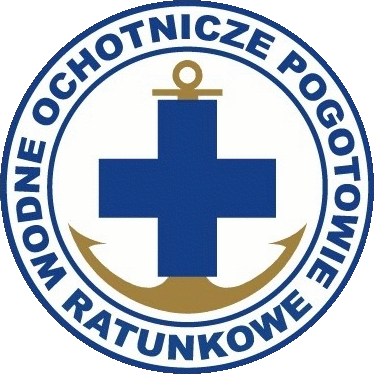 ZA  2019  ROKUWAGA  CAŁE SPRAWOZDANIE MUSI BYĆ WYPEŁNIONE KOMPUTEROWO1) proszę dołączyć kserokopię dokumentu (ów)1. DANE PERSONALNE*1. DANE PERSONALNE*1. DANE PERSONALNE*1. DANE PERSONALNE*1. DANE PERSONALNE*1. DANE PERSONALNE*1. DANE PERSONALNE*1. DANE PERSONALNE*1. DANE PERSONALNE*1. DANE PERSONALNE*1. DANE PERSONALNE*1. DANE PERSONALNE*1. DANE PERSONALNE*1. DANE PERSONALNE*1. DANE PERSONALNE*1. DANE PERSONALNE*imię i nazwiskoimię i nazwiskoimię i nazwiskoimię i nazwiskoimię i nazwiskoimię i nazwiskoimię i nazwiskokod pocztowy kod pocztowy miastomiastomiastoulicaulicanumernr mieszkanianr mieszkaniatelefon/telefon komórkowytelefon/telefon komórkowytelefon/telefon komórkowytelefon/telefon komórkowytelefon/telefon komórkowytelefon/telefon komórkowytelefon/telefon komórkowye-mail:e-mail:e-mail:e-mail:e-mail:e-mail:e-mail:WykształcenieWykształcenieWykształcenieWykształcenieWykształcenieWykształcenieWykształcenieJednostka WOPRJednostka WOPRJednostka WOPRJednostka WOPRJednostka WOPRJednostka WOPRJednostka WOPRJednostka Wojewódzka WOPRJednostka Wojewódzka WOPRJednostka Wojewódzka WOPRJednostka Wojewódzka WOPRJednostka Wojewódzka WOPRJednostka Wojewódzka WOPRJednostka Wojewódzka WOPR 2. PRZYGOTOWANIE PEDAGOGICZNE 1) 2. PRZYGOTOWANIE PEDAGOGICZNE 1) 2. PRZYGOTOWANIE PEDAGOGICZNE 1) 2. PRZYGOTOWANIE PEDAGOGICZNE 1) 2. PRZYGOTOWANIE PEDAGOGICZNE 1) 2. PRZYGOTOWANIE PEDAGOGICZNE 1) 2. PRZYGOTOWANIE PEDAGOGICZNE 1) 2. PRZYGOTOWANIE PEDAGOGICZNE 1) 2. PRZYGOTOWANIE PEDAGOGICZNE 1) 2. PRZYGOTOWANIE PEDAGOGICZNE 1) 2. PRZYGOTOWANIE PEDAGOGICZNE 1) 2. PRZYGOTOWANIE PEDAGOGICZNE 1) 2. PRZYGOTOWANIE PEDAGOGICZNE 1) 2. PRZYGOTOWANIE PEDAGOGICZNE 1) 2. PRZYGOTOWANIE PEDAGOGICZNE 1) 2. PRZYGOTOWANIE PEDAGOGICZNE 1)l.p.Numer i rodzaj dyplomuNumer i rodzaj dyplomuNumer i rodzaj dyplomuNumer i rodzaj dyplomuNumer i rodzaj dyplomuNumer i rodzaj dyplomuData wydania dokumentuOrgan wydającyOrgan wydającyOrgan wydającyOrgan wydającyOrgan wydającyOrgan wydającyOrgan wydającyOrgan wydający 3. SZKOLENIE RATOWNIKÓW WODNYCH   (Dz.U.2012 poz.747) 1) 3. SZKOLENIE RATOWNIKÓW WODNYCH   (Dz.U.2012 poz.747) 1) 3. SZKOLENIE RATOWNIKÓW WODNYCH   (Dz.U.2012 poz.747) 1) 3. SZKOLENIE RATOWNIKÓW WODNYCH   (Dz.U.2012 poz.747) 1) 3. SZKOLENIE RATOWNIKÓW WODNYCH   (Dz.U.2012 poz.747) 1) 3. SZKOLENIE RATOWNIKÓW WODNYCH   (Dz.U.2012 poz.747) 1) 3. SZKOLENIE RATOWNIKÓW WODNYCH   (Dz.U.2012 poz.747) 1) 3. SZKOLENIE RATOWNIKÓW WODNYCH   (Dz.U.2012 poz.747) 1) 3. SZKOLENIE RATOWNIKÓW WODNYCH   (Dz.U.2012 poz.747) 1) 3. SZKOLENIE RATOWNIKÓW WODNYCH   (Dz.U.2012 poz.747) 1) 3. SZKOLENIE RATOWNIKÓW WODNYCH   (Dz.U.2012 poz.747) 1) 3. SZKOLENIE RATOWNIKÓW WODNYCH   (Dz.U.2012 poz.747) 1) 3. SZKOLENIE RATOWNIKÓW WODNYCH   (Dz.U.2012 poz.747) 1) 3. SZKOLENIE RATOWNIKÓW WODNYCH   (Dz.U.2012 poz.747) 1) 3. SZKOLENIE RATOWNIKÓW WODNYCH   (Dz.U.2012 poz.747) 1) 3. SZKOLENIE RATOWNIKÓW WODNYCH   (Dz.U.2012 poz.747) 1)Numer zaświadczeniaNumer zaświadczeniaNumer zaświadczeniaNumer zaświadczeniaData wydania dokumentuData wydania dokumentuData wydania dokumentuData wydania dokumentuPodmiot wystawiającyPodmiot wystawiającyPodmiot wystawiającyPodmiot wystawiającyPodmiot wystawiającyPodmiot wystawiającyPodmiot wystawiającyPodmiot wystawiający 4. ZAŚWIADCZENIE o UKOŃCZENIU SZKOLENIA INSTRUKTORÓW   (Dz. U. 2012 poz.747)  1) 4. ZAŚWIADCZENIE o UKOŃCZENIU SZKOLENIA INSTRUKTORÓW   (Dz. U. 2012 poz.747)  1) 4. ZAŚWIADCZENIE o UKOŃCZENIU SZKOLENIA INSTRUKTORÓW   (Dz. U. 2012 poz.747)  1) 4. ZAŚWIADCZENIE o UKOŃCZENIU SZKOLENIA INSTRUKTORÓW   (Dz. U. 2012 poz.747)  1) 4. ZAŚWIADCZENIE o UKOŃCZENIU SZKOLENIA INSTRUKTORÓW   (Dz. U. 2012 poz.747)  1) 4. ZAŚWIADCZENIE o UKOŃCZENIU SZKOLENIA INSTRUKTORÓW   (Dz. U. 2012 poz.747)  1) 4. ZAŚWIADCZENIE o UKOŃCZENIU SZKOLENIA INSTRUKTORÓW   (Dz. U. 2012 poz.747)  1) 4. ZAŚWIADCZENIE o UKOŃCZENIU SZKOLENIA INSTRUKTORÓW   (Dz. U. 2012 poz.747)  1) 4. ZAŚWIADCZENIE o UKOŃCZENIU SZKOLENIA INSTRUKTORÓW   (Dz. U. 2012 poz.747)  1) 4. ZAŚWIADCZENIE o UKOŃCZENIU SZKOLENIA INSTRUKTORÓW   (Dz. U. 2012 poz.747)  1) 4. ZAŚWIADCZENIE o UKOŃCZENIU SZKOLENIA INSTRUKTORÓW   (Dz. U. 2012 poz.747)  1) 4. ZAŚWIADCZENIE o UKOŃCZENIU SZKOLENIA INSTRUKTORÓW   (Dz. U. 2012 poz.747)  1) 4. ZAŚWIADCZENIE o UKOŃCZENIU SZKOLENIA INSTRUKTORÓW   (Dz. U. 2012 poz.747)  1) 4. ZAŚWIADCZENIE o UKOŃCZENIU SZKOLENIA INSTRUKTORÓW   (Dz. U. 2012 poz.747)  1) 4. ZAŚWIADCZENIE o UKOŃCZENIU SZKOLENIA INSTRUKTORÓW   (Dz. U. 2012 poz.747)  1) 4. ZAŚWIADCZENIE o UKOŃCZENIU SZKOLENIA INSTRUKTORÓW   (Dz. U. 2012 poz.747)  1)Numer zaświadczeniaNumer zaświadczeniaNumer zaświadczeniaNumer zaświadczeniaData wydania dokumentuData wydania dokumentuData wydania dokumentuData wydania dokumentuPodmiot wystawiającyPodmiot wystawiającyPodmiot wystawiającyPodmiot wystawiającyPodmiot wystawiającyPodmiot wystawiającyPodmiot wystawiającyPodmiot wystawiający5. KWALIFIKOWANA PIERWSZA POMOC 1) (również dyplom lekarza, ratownika medycznego i pielęgniarki)5. KWALIFIKOWANA PIERWSZA POMOC 1) (również dyplom lekarza, ratownika medycznego i pielęgniarki)5. KWALIFIKOWANA PIERWSZA POMOC 1) (również dyplom lekarza, ratownika medycznego i pielęgniarki)5. KWALIFIKOWANA PIERWSZA POMOC 1) (również dyplom lekarza, ratownika medycznego i pielęgniarki)5. KWALIFIKOWANA PIERWSZA POMOC 1) (również dyplom lekarza, ratownika medycznego i pielęgniarki)5. KWALIFIKOWANA PIERWSZA POMOC 1) (również dyplom lekarza, ratownika medycznego i pielęgniarki)5. KWALIFIKOWANA PIERWSZA POMOC 1) (również dyplom lekarza, ratownika medycznego i pielęgniarki)5. KWALIFIKOWANA PIERWSZA POMOC 1) (również dyplom lekarza, ratownika medycznego i pielęgniarki)5. KWALIFIKOWANA PIERWSZA POMOC 1) (również dyplom lekarza, ratownika medycznego i pielęgniarki)5. KWALIFIKOWANA PIERWSZA POMOC 1) (również dyplom lekarza, ratownika medycznego i pielęgniarki)5. KWALIFIKOWANA PIERWSZA POMOC 1) (również dyplom lekarza, ratownika medycznego i pielęgniarki)5. KWALIFIKOWANA PIERWSZA POMOC 1) (również dyplom lekarza, ratownika medycznego i pielęgniarki)5. KWALIFIKOWANA PIERWSZA POMOC 1) (również dyplom lekarza, ratownika medycznego i pielęgniarki)5. KWALIFIKOWANA PIERWSZA POMOC 1) (również dyplom lekarza, ratownika medycznego i pielęgniarki)5. KWALIFIKOWANA PIERWSZA POMOC 1) (również dyplom lekarza, ratownika medycznego i pielęgniarki)5. KWALIFIKOWANA PIERWSZA POMOC 1) (również dyplom lekarza, ratownika medycznego i pielęgniarki)l.p.Nr zaświadczenia (dyplomu)Nr zaświadczenia (dyplomu)Nr zaświadczenia (dyplomu)Nr zaświadczenia (dyplomu)Nr zaświadczenia (dyplomu)Nr zaświadczenia (dyplomu)Data wydania dokumentuData wydania dokumentuData wydania dokumentuData wydania dokumentuData wydania dokumentuOrganizator kursu (organ wydający dyplom)Organizator kursu (organ wydający dyplom)Organizator kursu (organ wydający dyplom)Organizator kursu (organ wydający dyplom) 6. UZYSKANE W ROKU 2018 UPRAWNIENIA PRZYDATNE W RATOWNICTWIE WODNYM 6. UZYSKANE W ROKU 2018 UPRAWNIENIA PRZYDATNE W RATOWNICTWIE WODNYM 6. UZYSKANE W ROKU 2018 UPRAWNIENIA PRZYDATNE W RATOWNICTWIE WODNYM 6. UZYSKANE W ROKU 2018 UPRAWNIENIA PRZYDATNE W RATOWNICTWIE WODNYM 6. UZYSKANE W ROKU 2018 UPRAWNIENIA PRZYDATNE W RATOWNICTWIE WODNYM 6. UZYSKANE W ROKU 2018 UPRAWNIENIA PRZYDATNE W RATOWNICTWIE WODNYM 6. UZYSKANE W ROKU 2018 UPRAWNIENIA PRZYDATNE W RATOWNICTWIE WODNYM 6. UZYSKANE W ROKU 2018 UPRAWNIENIA PRZYDATNE W RATOWNICTWIE WODNYM 6. UZYSKANE W ROKU 2018 UPRAWNIENIA PRZYDATNE W RATOWNICTWIE WODNYM 6. UZYSKANE W ROKU 2018 UPRAWNIENIA PRZYDATNE W RATOWNICTWIE WODNYM 6. UZYSKANE W ROKU 2018 UPRAWNIENIA PRZYDATNE W RATOWNICTWIE WODNYM 6. UZYSKANE W ROKU 2018 UPRAWNIENIA PRZYDATNE W RATOWNICTWIE WODNYM 6. UZYSKANE W ROKU 2018 UPRAWNIENIA PRZYDATNE W RATOWNICTWIE WODNYM 6. UZYSKANE W ROKU 2018 UPRAWNIENIA PRZYDATNE W RATOWNICTWIE WODNYM 6. UZYSKANE W ROKU 2018 UPRAWNIENIA PRZYDATNE W RATOWNICTWIE WODNYM 6. UZYSKANE W ROKU 2018 UPRAWNIENIA PRZYDATNE W RATOWNICTWIE WODNYMl.p.Rodzaj i numer uprawnieniaRodzaj i numer uprawnieniaRodzaj i numer uprawnieniaRodzaj i numer uprawnieniaRodzaj i numer uprawnieniaRodzaj i numer uprawnieniaData wydania dokumentuPodmiot wydający uprawnieniePodmiot wydający uprawnieniePodmiot wydający uprawnieniePodmiot wydający uprawnieniePodmiot wydający uprawnieniePodmiot wydający uprawnieniePodmiot wydający uprawnieniePodmiot wydający uprawnienie 7. DZIAŁALNOŚĆ WE WŁADZACH WOPR 7. DZIAŁALNOŚĆ WE WŁADZACH WOPR 7. DZIAŁALNOŚĆ WE WŁADZACH WOPR 7. DZIAŁALNOŚĆ WE WŁADZACH WOPR 7. DZIAŁALNOŚĆ WE WŁADZACH WOPR 7. DZIAŁALNOŚĆ WE WŁADZACH WOPR 7. DZIAŁALNOŚĆ WE WŁADZACH WOPR 7. DZIAŁALNOŚĆ WE WŁADZACH WOPR 7. DZIAŁALNOŚĆ WE WŁADZACH WOPR 7. DZIAŁALNOŚĆ WE WŁADZACH WOPR 7. DZIAŁALNOŚĆ WE WŁADZACH WOPR 7. DZIAŁALNOŚĆ WE WŁADZACH WOPR 7. DZIAŁALNOŚĆ WE WŁADZACH WOPR 7. DZIAŁALNOŚĆ WE WŁADZACH WOPR 7. DZIAŁALNOŚĆ WE WŁADZACH WOPR 7. DZIAŁALNOŚĆ WE WŁADZACH WOPRl.p.TerminTerminTerminTerminTerminTerminFunkcjaFunkcjaJednostka WOPRJednostka WOPRJednostka WOPRJednostka WOPRJednostka WOPRJednostka WOPRJednostka WOPR 8. PRZEPROWADZONE SZKOLENIA W ROKU 2019  8. PRZEPROWADZONE SZKOLENIA W ROKU 2019  8. PRZEPROWADZONE SZKOLENIA W ROKU 2019  8. PRZEPROWADZONE SZKOLENIA W ROKU 2019  8. PRZEPROWADZONE SZKOLENIA W ROKU 2019  8. PRZEPROWADZONE SZKOLENIA W ROKU 2019  8. PRZEPROWADZONE SZKOLENIA W ROKU 2019  8. PRZEPROWADZONE SZKOLENIA W ROKU 2019  8. PRZEPROWADZONE SZKOLENIA W ROKU 2019  8. PRZEPROWADZONE SZKOLENIA W ROKU 2019  8. PRZEPROWADZONE SZKOLENIA W ROKU 2019  8. PRZEPROWADZONE SZKOLENIA W ROKU 2019  8. PRZEPROWADZONE SZKOLENIA W ROKU 2019  8. PRZEPROWADZONE SZKOLENIA W ROKU 2019  8. PRZEPROWADZONE SZKOLENIA W ROKU 2019  8. PRZEPROWADZONE SZKOLENIA W ROKU 2019 l.p.Rodzaj szkoleniaRodzaj szkoleniaterminterminterminMiejscowość i organizatorMiejscowość i organizatorMiejscowość i organizatorMiejscowość i organizatorMiejscowość i organizatorMiejscowość i organizatorMiejscowość i organizatorMiejscowość i organizatorliczba przeszkolonychliczba przeszkolonych 9. INNE SZKOLENIA ZWIĄZANE Z WODĄ, MEDYCYNĄ, SPORTEM itd. 9. INNE SZKOLENIA ZWIĄZANE Z WODĄ, MEDYCYNĄ, SPORTEM itd. 9. INNE SZKOLENIA ZWIĄZANE Z WODĄ, MEDYCYNĄ, SPORTEM itd. 9. INNE SZKOLENIA ZWIĄZANE Z WODĄ, MEDYCYNĄ, SPORTEM itd. 9. INNE SZKOLENIA ZWIĄZANE Z WODĄ, MEDYCYNĄ, SPORTEM itd. 9. INNE SZKOLENIA ZWIĄZANE Z WODĄ, MEDYCYNĄ, SPORTEM itd. 9. INNE SZKOLENIA ZWIĄZANE Z WODĄ, MEDYCYNĄ, SPORTEM itd. 9. INNE SZKOLENIA ZWIĄZANE Z WODĄ, MEDYCYNĄ, SPORTEM itd. 9. INNE SZKOLENIA ZWIĄZANE Z WODĄ, MEDYCYNĄ, SPORTEM itd. 9. INNE SZKOLENIA ZWIĄZANE Z WODĄ, MEDYCYNĄ, SPORTEM itd. 9. INNE SZKOLENIA ZWIĄZANE Z WODĄ, MEDYCYNĄ, SPORTEM itd. 9. INNE SZKOLENIA ZWIĄZANE Z WODĄ, MEDYCYNĄ, SPORTEM itd. 9. INNE SZKOLENIA ZWIĄZANE Z WODĄ, MEDYCYNĄ, SPORTEM itd. 9. INNE SZKOLENIA ZWIĄZANE Z WODĄ, MEDYCYNĄ, SPORTEM itd. 9. INNE SZKOLENIA ZWIĄZANE Z WODĄ, MEDYCYNĄ, SPORTEM itd. 9. INNE SZKOLENIA ZWIĄZANE Z WODĄ, MEDYCYNĄ, SPORTEM itd.10. UDZIAŁ W KURSACH, KONFERENCJACH, SEMINARIACH itd.10. UDZIAŁ W KURSACH, KONFERENCJACH, SEMINARIACH itd.10. UDZIAŁ W KURSACH, KONFERENCJACH, SEMINARIACH itd.10. UDZIAŁ W KURSACH, KONFERENCJACH, SEMINARIACH itd.10. UDZIAŁ W KURSACH, KONFERENCJACH, SEMINARIACH itd.10. UDZIAŁ W KURSACH, KONFERENCJACH, SEMINARIACH itd.10. UDZIAŁ W KURSACH, KONFERENCJACH, SEMINARIACH itd.10. UDZIAŁ W KURSACH, KONFERENCJACH, SEMINARIACH itd.10. UDZIAŁ W KURSACH, KONFERENCJACH, SEMINARIACH itd.10. UDZIAŁ W KURSACH, KONFERENCJACH, SEMINARIACH itd.10. UDZIAŁ W KURSACH, KONFERENCJACH, SEMINARIACH itd.10. UDZIAŁ W KURSACH, KONFERENCJACH, SEMINARIACH itd.10. UDZIAŁ W KURSACH, KONFERENCJACH, SEMINARIACH itd.10. UDZIAŁ W KURSACH, KONFERENCJACH, SEMINARIACH itd.10. UDZIAŁ W KURSACH, KONFERENCJACH, SEMINARIACH itd.10. UDZIAŁ W KURSACH, KONFERENCJACH, SEMINARIACH itd. 11. PUBLIKACJE 11. PUBLIKACJE 11. PUBLIKACJE 11. PUBLIKACJE 11. PUBLIKACJE 11. PUBLIKACJE 11. PUBLIKACJE 11. PUBLIKACJE 11. PUBLIKACJE 11. PUBLIKACJE 11. PUBLIKACJE 11. PUBLIKACJE 11. PUBLIKACJE 11. PUBLIKACJE 11. PUBLIKACJE 11. PUBLIKACJENiniejszym potwierdzam przynależność Instruktora do jednostki zrzeszonej w strukturach WOPRNiniejszym potwierdzam przynależność Instruktora do jednostki zrzeszonej w strukturach WOPRNiniejszym potwierdzam przynależność Instruktora do jednostki zrzeszonej w strukturach WOPRNiniejszym potwierdzam przynależność Instruktora do jednostki zrzeszonej w strukturach WOPRNiniejszym potwierdzam przynależność Instruktora do jednostki zrzeszonej w strukturach WOPRWyrażam zgodę na umieszczenie powyższych informacji w bazie danych WOPR z siedzibą w W-wie przy ul. Pytlasińskiego 17  ich wykorzystywanie w celach statutowych, zgodnie z Ustawą z dnia 24 maja 2018 roku o ochronie danych osobowych (Dz.U.2018 poz.1000) – nie dotyczy osób posiadających Kartę Identyfikacyjną Członka WOPR.Wyrażam zgodę na umieszczenie powyższych informacji w bazie danych WOPR z siedzibą w W-wie przy ul. Pytlasińskiego 17  ich wykorzystywanie w celach statutowych, zgodnie z Ustawą z dnia 24 maja 2018 roku o ochronie danych osobowych (Dz.U.2018 poz.1000) – nie dotyczy osób posiadających Kartę Identyfikacyjną Członka WOPR.Wyrażam zgodę na umieszczenie powyższych informacji w bazie danych WOPR z siedzibą w W-wie przy ul. Pytlasińskiego 17  ich wykorzystywanie w celach statutowych, zgodnie z Ustawą z dnia 24 maja 2018 roku o ochronie danych osobowych (Dz.U.2018 poz.1000) – nie dotyczy osób posiadających Kartę Identyfikacyjną Członka WOPR.Wyrażam zgodę na umieszczenie powyższych informacji w bazie danych WOPR z siedzibą w W-wie przy ul. Pytlasińskiego 17  ich wykorzystywanie w celach statutowych, zgodnie z Ustawą z dnia 24 maja 2018 roku o ochronie danych osobowych (Dz.U.2018 poz.1000) – nie dotyczy osób posiadających Kartę Identyfikacyjną Członka WOPR.Wyrażam zgodę na umieszczenie powyższych informacji w bazie danych WOPR z siedzibą w W-wie przy ul. Pytlasińskiego 17  ich wykorzystywanie w celach statutowych, zgodnie z Ustawą z dnia 24 maja 2018 roku o ochronie danych osobowych (Dz.U.2018 poz.1000) – nie dotyczy osób posiadających Kartę Identyfikacyjną Członka WOPR.Wyrażam zgodę na umieszczenie powyższych informacji w bazie danych WOPR z siedzibą w W-wie przy ul. Pytlasińskiego 17  ich wykorzystywanie w celach statutowych, zgodnie z Ustawą z dnia 24 maja 2018 roku o ochronie danych osobowych (Dz.U.2018 poz.1000) – nie dotyczy osób posiadających Kartę Identyfikacyjną Członka WOPR.Wyrażam zgodę na umieszczenie powyższych informacji w bazie danych WOPR z siedzibą w W-wie przy ul. Pytlasińskiego 17  ich wykorzystywanie w celach statutowych, zgodnie z Ustawą z dnia 24 maja 2018 roku o ochronie danych osobowych (Dz.U.2018 poz.1000) – nie dotyczy osób posiadających Kartę Identyfikacyjną Członka WOPR.Wyrażam zgodę na umieszczenie powyższych informacji w bazie danych WOPR z siedzibą w W-wie przy ul. Pytlasińskiego 17  ich wykorzystywanie w celach statutowych, zgodnie z Ustawą z dnia 24 maja 2018 roku o ochronie danych osobowych (Dz.U.2018 poz.1000) – nie dotyczy osób posiadających Kartę Identyfikacyjną Członka WOPR.Wyrażam zgodę na umieszczenie powyższych informacji w bazie danych WOPR z siedzibą w W-wie przy ul. Pytlasińskiego 17  ich wykorzystywanie w celach statutowych, zgodnie z Ustawą z dnia 24 maja 2018 roku o ochronie danych osobowych (Dz.U.2018 poz.1000) – nie dotyczy osób posiadających Kartę Identyfikacyjną Członka WOPR.Wyrażam zgodę na umieszczenie powyższych informacji w bazie danych WOPR z siedzibą w W-wie przy ul. Pytlasińskiego 17  ich wykorzystywanie w celach statutowych, zgodnie z Ustawą z dnia 24 maja 2018 roku o ochronie danych osobowych (Dz.U.2018 poz.1000) – nie dotyczy osób posiadających Kartę Identyfikacyjną Członka WOPR.Wyrażam zgodę na umieszczenie powyższych informacji w bazie danych WOPR z siedzibą w W-wie przy ul. Pytlasińskiego 17  ich wykorzystywanie w celach statutowych, zgodnie z Ustawą z dnia 24 maja 2018 roku o ochronie danych osobowych (Dz.U.2018 poz.1000) – nie dotyczy osób posiadających Kartę Identyfikacyjną Członka WOPR.Podpis i pieczątka Prezesa Jednostki Wojew. Podpis i pieczątka Prezesa Jednostki Wojew. Podpis i pieczątka Prezesa Jednostki Wojew. Podpis i pieczątka Prezesa Jednostki Wojew. Podpis i pieczątka Prezesa Jednostki Wojew. podpis i pieczątka instruktora WOPRpodpis i pieczątka instruktora WOPRpodpis i pieczątka instruktora WOPRpodpis i pieczątka instruktora WOPRpodpis i pieczątka instruktora WOPRpodpis i pieczątka instruktora WOPRpodpis i pieczątka instruktora WOPRpodpis i pieczątka instruktora WOPRpodpis i pieczątka instruktora WOPRpodpis i pieczątka instruktora WOPRpodpis i pieczątka instruktora WOPRPodpis i pieczątka Prezesa Jednostki Wojew. Podpis i pieczątka Prezesa Jednostki Wojew. Podpis i pieczątka Prezesa Jednostki Wojew. Podpis i pieczątka Prezesa Jednostki Wojew. Podpis i pieczątka Prezesa Jednostki Wojew. podpis i pieczątka instruktora WOPRpodpis i pieczątka instruktora WOPRpodpis i pieczątka instruktora WOPRpodpis i pieczątka instruktora WOPRpodpis i pieczątka instruktora WOPRpodpis i pieczątka instruktora WOPRpodpis i pieczątka instruktora WOPRpodpis i pieczątka instruktora WOPRpodpis i pieczątka instruktora WOPRpodpis i pieczątka instruktora WOPRpodpis i pieczątka instruktora WOPRPodpis i pieczątka Prezesa Jednostki Wojew. Podpis i pieczątka Prezesa Jednostki Wojew. Podpis i pieczątka Prezesa Jednostki Wojew. Podpis i pieczątka Prezesa Jednostki Wojew. Podpis i pieczątka Prezesa Jednostki Wojew. podpis i pieczątka instruktora WOPRpodpis i pieczątka instruktora WOPRpodpis i pieczątka instruktora WOPRpodpis i pieczątka instruktora WOPRpodpis i pieczątka instruktora WOPRpodpis i pieczątka instruktora WOPRpodpis i pieczątka instruktora WOPRpodpis i pieczątka instruktora WOPRpodpis i pieczątka instruktora WOPRpodpis i pieczątka instruktora WOPRpodpis i pieczątka instruktora WOPR